Alabama Community 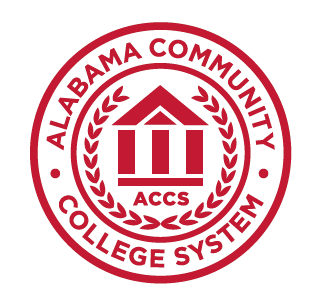 College SystemMTH 125Calculus IMTH 125 Calculus I– 4 Semester HoursCourse DescriptionThis is the first of three courses in the basic calculus sequence taken primarily by students in science, engineering, and mathematics. Topics include the limit of a function; the derivative of algebraic, trigonometric, exponential, and logarithmic functions; and the definite integral and its basic applications to area problems. Applications of the derivative are covered in detail, including approximations of error using differentials, maximum and minimum problems, and curve sketching using calculus.PrerequisiteGrade of C or higher in MTH 113 or 115 or appropriate placement score.TextbookDue to the varied selection of quality college-level textbooks, each college will select the textbook needed to meet the requirements of this course.Course Learning OutcomesBy the end of the course, students will be able to:find limits graphically, numerically, and analytically;differentiate and integrate functions;apply the first and second derivatives of a function to describe its graph; andsolve application problems by using concepts of derivatives and antiderivatives. Course Outline of TopicsRequired TopicsLimitsAn introduction to limitsProperties of limitsTechniques for evaluating limitsContinuity and one-sided limitsInfinite limitsLimits at infinityDifferentiationThe derivative and tangent line problemBasic differentiation rules and rates of changeProduct and quotient rules and higher order derivativesThe chain ruleImplicit differentiationApplications of DifferentiationRelated ratesExtrema on an intervalRolle’s Theorem and the Mean Value TheoremIncreasing and decreasing functions and the first derivative testConcavity and the second derivative testA summary of curve sketchingOptimization problemsDifferentialsIntegrationAntiderivatives and indefinite integrationBasic area problemsRiemann sums and definite integralsThe Fundamental Theorem of calculusIntegration by substitutionLogarithmic, Exponential, and Inverse Trigonometric FunctionsThe natural logarithmic function: differentiation and integrationInverse functionsExponential functions: differentiation and integrationInverse trigonometric functions: differentiation, integration, and completing the squareOptional TopicsHomogeneous differential equationsNewton’s MethodSeparable differential equations and their applicationsHyperbolic functionsNumerical integration using rectanglesL'Hopital’s ruleEvaluation and AssessmentGrades will be given based upon A = 90 – 100%, B = 80 – 89%, C = 70 – 79%, D = 60 – 69%, and F = below 60%.AttendanceStudents are expected to attend all classes for which they are registered. Students who are unable to attend class regularly, regardless of the reason or circumstance, should withdraw from that class before poor attendance interferes with the student’s ability to achieve the objectives required in the course. Withdrawal from class can affect eligibility for federal financial aid.Statement on Discrimination/HarassmentIt is the official policy of the Alabama Community College System and entities under its control, including all Colleges, that no person shall be discriminated against on the basis of any impermissible criterion or characteristic, including, without limitation, race, color, national origin, religion, marital status, disability, sex, age, or any other protected class as defined by federal and state law. (ACCS Policies 601.02 and 800.00)Americans with DisabilitiesThe Rehabilitation Act of 1973 (Section 504) and the Americans with Disabilities Act of 1990 state that qualified students with disabilities who meet the essential functions and academic requirements are entitled to reasonable accommodations. It is the student’s responsibility to provide appropriate disability documentation to the College.